PROJETO DE DECRETO LEGISLATIVO Nº            /2018Ementa: Confere ao Senhor Valdemir José da Silva, o título de “Cidadão Itatibense”.A Câmara Municipal de Itatiba aprova:Artigo 1º – A Câmara Municipal de Itatiba, em nome da população reconhece e confere por comprovado merecimento, ao Senhor Valdemir José da Silva, o título de “Cidadão Itatibense”.Artigo 2º – O respectivo diploma será entregue ao Senhor Valdemir José da Silva, em dia, hora e local a serem designados de comum acordo entre o homenageado e a Mesa Diretora da Edilidade.Artigo 3º – As despesas decorrentes deste decreto, correrão por conta de verba orçamentaria própria, suplementada se necessário.Artigo 4º – Este decreto entrará em vigor na data de sua publicação, revogada as disposições em contrário.Palácio 1ֻº de Novembro, 09 de Agosto de 2018.Eduardo Vaz PedrosoVereador PPSPALÁCIO 1º DE NOVEMBROMENSAGEM AO PROJETO DE DECRETO LEGISLATIVO  Nº               /2018, QUE CONFERE AO SENHOR VALDEMIR JOSÉ DA SILVA, O “TÍTULO DE CIDADÃO ITATIBENSE”.             Valdemir José da Silva, nascido no dia 12 de novembro de 1966, na cidade de Cambuí, Estado de Minas Gerais.O Sr. Valdemir é casado com Giane Alvarenga Cunha da Silva e tem uma filha, Bruna Alvarenga Cunha da Silva. Passou toda sua infância na zona rural e aos 17 anos, ingressou no exército brasileiro.Após servir o exército, resolveu vir para Itatiba, onde conseguiu seu primeiro emprego na empresa têxtil Elizabeth.Ingressou na Polícia Militar, onde desenvolveu diversos projetos que tinham como objetivo a formação da cidadania, dentre os quais destacamos o PROERD.O PROERD, é o Programa Educacional de Resistência ás Drogas e á violência. É um projeto onde os policiais militares fardados, devidamente treinados e com material próprio (livro do estudante, camiseta e diploma) desenvolvem um curso de prevenção às drogas e a violência.Atualmente, o Sr. Valdemir trabalha como técnico de segurança do trabalho na empresa Jofege, ou seja, ele elabora e orienta atividades de segurança do trabalho e preservação física dos funcionários da empresa, inspeciona equipamentos e condições de trabalho dos mesmos, além de investigar e analisar causas de acidentes para eliminar riscos.Portanto, trata-se de pessoa que reside em Itatiba há quase 35 anos e, com muito orgulho e amor pela cidade, contribuiu para o seu crescimento e desenvolvimento, sendo merecedor da homenagem que pretendo conceder por meio desta propositura. Palácio 1ֻº de Novembro, 09 de Agosto de 2018.Eduardo Vaz PedrosoVereador PPS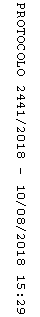 